Vidéo marché au cadran1 - Explication marché au cadranhttp://www.sicastpol.fr/la-mise-en-marche st pol de léon cadran2 - conséquences du prix au cadran- Toamtes 1992http://www.ina.fr/politique/politique-internationale/video/CAB92046008/crise-de-la-tomate.fr.html3 - autre présentation (précise mais moins dynamique du cadran)http://www.dailymotion.com/video/xcra6j_faut-pas-leur-prendre-le-chou-2004_lifestyle4 - Marché charolais, plus oralhttp://www.dailymotion.com/video/x9skgz_marche-au-cadran-de-st-christophe-e_news5 - Explication par un économiste de la loi de l’offre et de la demandehttp://www.youtube.com/watch?v=wvOPgj3mJbU série éco dico bnphttp://www.youtube.com/watch?v=sooP-eBtKjs&feature=related    caméra café Quebec offre et demandehttp://www.youtube.com/watch?v=ANvU4XpWxPw  prendre un ordre de bourse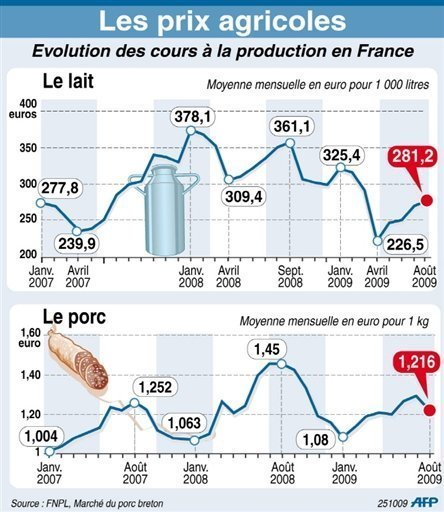 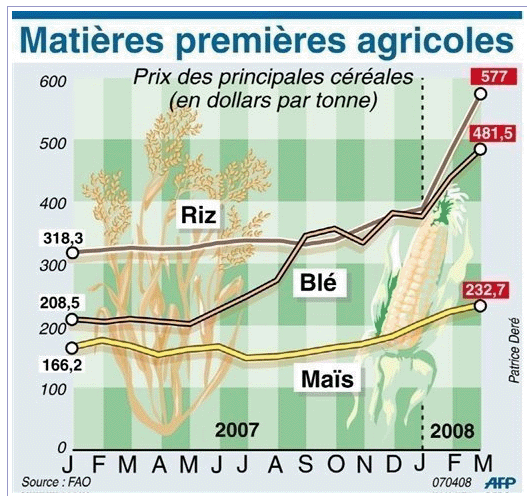 